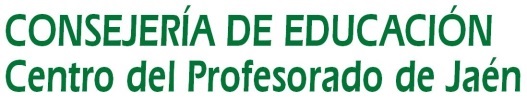 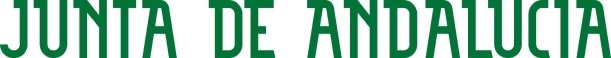 ACTA MEMORIA FINAL Fdo.: Javier Rojas GómezLa coordinaciónTÍTULO: METODOLOGIAS MANIPULATIVAS PARA LA COMPETENCIA MATEMATICATÍTULO: METODOLOGIAS MANIPULATIVAS PARA LA COMPETENCIA MATEMATICATÍTULO: METODOLOGIAS MANIPULATIVAS PARA LA COMPETENCIA MATEMATICACOORDINADOR/A: JAVIER ROJAS GOMEZCOORDINADOR/A: JAVIER ROJAS GOMEZCÓDIGO: 182618GTCR02DÍA: 29/05/2018HORA: 16:00HORA: 16:00ASISTENTES:- Mª del Prado González- Laura Cañas- Agustín García- Sonia García- Rodolfo A. Jiménez- Abraham Márquez- Cosme Parras- Sergio Lozano- Javier RojasASISTENTES:- Mª del Prado González- Laura Cañas- Agustín García- Sonia García- Rodolfo A. Jiménez- Abraham Márquez- Cosme Parras- Sergio Lozano- Javier RojasASISTENTES:- Mª del Prado González- Laura Cañas- Agustín García- Sonia García- Rodolfo A. Jiménez- Abraham Márquez- Cosme Parras- Sergio Lozano- Javier RojasORDEN DEL DÍA:  1.- Valoración final de los trabajos realizadosORDEN DEL DÍA:  1.- Valoración final de los trabajos realizadosORDEN DEL DÍA:  1.- Valoración final de los trabajos realizadosACUERDOS Y CONCLUSIONES:ACUERDOS Y CONCLUSIONES:ACUERDOS Y CONCLUSIONES:Grado de consecución de los objetivos:AceptableGrado de consecución de los objetivos:AceptableGrado de consecución de los objetivos:AceptableLogros más significativos en el centro y aula tras la transferencia de loaprendido:Los integrantes han analizado el currículo de matemáticas, tomando conciencia de los errores que a veces comenten las editoriales en la secuenciación de contenidos por ciclos.El centro ha comprado material manipulativo para el área de matemáticasEl alumnado ha disfrutado con la metodología y organización del aula.Se han aplicado los materiales elaborados en mayor o menor medidaLogros más significativos en el centro y aula tras la transferencia de loaprendido:Los integrantes han analizado el currículo de matemáticas, tomando conciencia de los errores que a veces comenten las editoriales en la secuenciación de contenidos por ciclos.El centro ha comprado material manipulativo para el área de matemáticasEl alumnado ha disfrutado con la metodología y organización del aula.Se han aplicado los materiales elaborados en mayor o menor medidaLogros más significativos en el centro y aula tras la transferencia de loaprendido:Los integrantes han analizado el currículo de matemáticas, tomando conciencia de los errores que a veces comenten las editoriales en la secuenciación de contenidos por ciclos.El centro ha comprado material manipulativo para el área de matemáticasEl alumnado ha disfrutado con la metodología y organización del aula.Se han aplicado los materiales elaborados en mayor o menor medidaProductos y evidencias de aprendizaje que se han generado:Compra de materialMetodología implementada en determinadas tutoríasConocimiento y análisis del currículum de matemáticasProductos y evidencias de aprendizaje que se han generado:Compra de materialMetodología implementada en determinadas tutoríasConocimiento y análisis del currículum de matemáticasProductos y evidencias de aprendizaje que se han generado:Compra de materialMetodología implementada en determinadas tutoríasConocimiento y análisis del currículum de matemáticasDificultades encontradas y oportunidades de mejora:Escasa coordinación interciclos.Aunque se han elaborado propuestas didácticas para algunos ciclos, faltan para otros. No se ha configurado un banco de recursos ni digitalizado para todos los cursosFalta de tiempo por las numerosas reuniones preceptivas a realizar en el Centro de carácter burocráticoDificultades encontradas y oportunidades de mejora:Escasa coordinación interciclos.Aunque se han elaborado propuestas didácticas para algunos ciclos, faltan para otros. No se ha configurado un banco de recursos ni digitalizado para todos los cursosFalta de tiempo por las numerosas reuniones preceptivas a realizar en el Centro de carácter burocráticoDificultades encontradas y oportunidades de mejora:Escasa coordinación interciclos.Aunque se han elaborado propuestas didácticas para algunos ciclos, faltan para otros. No se ha configurado un banco de recursos ni digitalizado para todos los cursosFalta de tiempo por las numerosas reuniones preceptivas a realizar en el Centro de carácter burocráticoDestacar aspectos que hayan resultado interesantes:El análisis del currículum ha sido determinante, sobre todo para el establecimiento de mecanismos de recuperación y atención a la diversidad del alumnado.El buen funcionamiento de esta metodología visto el avance de los alumnos.Destacar aspectos que hayan resultado interesantes:El análisis del currículum ha sido determinante, sobre todo para el establecimiento de mecanismos de recuperación y atención a la diversidad del alumnado.El buen funcionamiento de esta metodología visto el avance de los alumnos.Destacar aspectos que hayan resultado interesantes:El análisis del currículum ha sido determinante, sobre todo para el establecimiento de mecanismos de recuperación y atención a la diversidad del alumnado.El buen funcionamiento de esta metodología visto el avance de los alumnos.Destacar aspectos susceptibles de mejora:Mejora en la coordinación interciclos, quizá sería conveniente articular un coordinador de área en cada ciclo.Mayor coordinación en la puesta en práctica de dichos recursos.Cumplimiento más exhaustivo por parte de todo el profesorado participante del calendario de actuaciones propuesto.Creación de un banco de recursos digitalizado y compartido por el grupo que abarque todos los cursos.Fomentar la elaboración de materiales para ser compartidos por el grupo.Configurar el Blog del Centro para compartir recursos y enlaces a páginas/portales sobre la temática.Plantear la posibilidad de realizar algunos Claustros Pedagógicos, en los que exponer y compartir entre los compañeros las buenas prácticas docentes, que pueden tener éxito entre el resto.Destacar aspectos susceptibles de mejora:Mejora en la coordinación interciclos, quizá sería conveniente articular un coordinador de área en cada ciclo.Mayor coordinación en la puesta en práctica de dichos recursos.Cumplimiento más exhaustivo por parte de todo el profesorado participante del calendario de actuaciones propuesto.Creación de un banco de recursos digitalizado y compartido por el grupo que abarque todos los cursos.Fomentar la elaboración de materiales para ser compartidos por el grupo.Configurar el Blog del Centro para compartir recursos y enlaces a páginas/portales sobre la temática.Plantear la posibilidad de realizar algunos Claustros Pedagógicos, en los que exponer y compartir entre los compañeros las buenas prácticas docentes, que pueden tener éxito entre el resto.Destacar aspectos susceptibles de mejora:Mejora en la coordinación interciclos, quizá sería conveniente articular un coordinador de área en cada ciclo.Mayor coordinación en la puesta en práctica de dichos recursos.Cumplimiento más exhaustivo por parte de todo el profesorado participante del calendario de actuaciones propuesto.Creación de un banco de recursos digitalizado y compartido por el grupo que abarque todos los cursos.Fomentar la elaboración de materiales para ser compartidos por el grupo.Configurar el Blog del Centro para compartir recursos y enlaces a páginas/portales sobre la temática.Plantear la posibilidad de realizar algunos Claustros Pedagógicos, en los que exponer y compartir entre los compañeros las buenas prácticas docentes, que pueden tener éxito entre el resto.